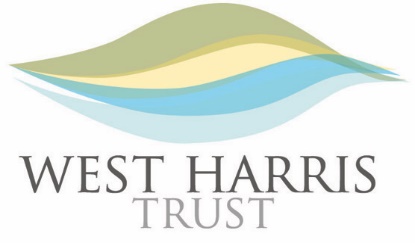 APPLICATION FOR EMPLOYMENTPlease complete all sections.  Should you run out of space for your answer, use the continuation sheet provided.  Please type or print legibly in blue or black ink.1.	Post Information.  2.	Personal Details.3.	References.  4.	Employment History.5.	Educational History.6.	General Information.7.	Experience.8.	Declaration.Please return all completed applications to:Linda Armstrong The West Harris TrustTalla na Mara Pairc Niseaboist Isle of Harris 
HS3 3AEOr alternatively email to linda@westharristrust.orgContinuation.Post Title:Janitor/Handyperson Surname:Forename(s):Forename(s):Forename(s):Address:Postcode:Telephone:(Home)(Mobile)Email:National Insurance No:National Insurance No:Please name two referees, at least one of whom should have direct knowledge of your work experience and abilities.  References will be taken up for all short-listed candidates.Please name two referees, at least one of whom should have direct knowledge of your work experience and abilities.  References will be taken up for all short-listed candidates.Please name two referees, at least one of whom should have direct knowledge of your work experience and abilities.  References will be taken up for all short-listed candidates.Please name two referees, at least one of whom should have direct knowledge of your work experience and abilities.  References will be taken up for all short-listed candidates.Please name two referees, at least one of whom should have direct knowledge of your work experience and abilities.  References will be taken up for all short-listed candidates.Please name two referees, at least one of whom should have direct knowledge of your work experience and abilities.  References will be taken up for all short-listed candidates.Name:Name:Address:Address:Postcode:Postcode:Occupation:Occupation:Telephone:Telephone:Length of Time Known:Length of Time Known:Length of Time Known:Length of Time Known:A – Present or Most Recent EmploymentA – Present or Most Recent EmploymentA – Present or Most Recent EmploymentA – Present or Most Recent EmploymentName and Address of Employer:Post:Length of Service:Salary:Notice Required:Please give a brief description of your duties and your reason(s) for leaving or wishing to leave:Please give a brief description of your duties and your reason(s) for leaving or wishing to leave:Please give a brief description of your duties and your reason(s) for leaving or wishing to leave:Please give a brief description of your duties and your reason(s) for leaving or wishing to leave:B – Previous EmploymentB – Previous EmploymentB – Previous EmploymentB – Previous EmploymentB – Previous EmploymentPlease list in chronological order any additional previous employment.Please list in chronological order any additional previous employment.Please list in chronological order any additional previous employment.Please list in chronological order any additional previous employment.Please list in chronological order any additional previous employment.FromToPost HeldName and Address of EmployerReasons for LeavingA – Secondary EducationA – Secondary EducationA – Secondary EducationA – Secondary EducationA – Secondary EducationFromToSchools AttendedSchools AttendedSchools AttendedQualifications ObtainedQualifications ObtainedQualifications ObtainedQualifications ObtainedQualifications ObtainedDateSubjectSubjectQualification TypeGradeB – Further/Higher EducationB – Further/Higher EducationB – Further/Higher EducationB – Further/Higher EducationFromToInstitutionQualification and ClassificationC – Membership of Professional BodiesC – Membership of Professional BodiesC – Membership of Professional BodiesOrganisationGrade of MembershipDate of EntryA – Health/Medical InformationA – Health/Medical InformationA – Health/Medical InformationDo you have, or have you had, any recurring health problems which may affect your ability to fulfil the requirements of this post?(Delete as appropriate)Do you have, or have you had, any recurring health problems which may affect your ability to fulfil the requirements of this post?(Delete as appropriate)Yes / NoDetails:B – RelationshipB – RelationshipPlease indicate any family relationship to current Directors or Employees of the Trust.  This will not affect your employment opportunity.Please indicate any family relationship to current Directors or Employees of the Trust.  This will not affect your employment opportunity.NameRelationshipC – Criminal ConvictionsC – Criminal ConvictionsC – Criminal ConvictionsDo you have any criminal convictions or cautions which are not regarded as ‘spent’ under the Rehabilitation of Offenders Act 1974?(Delete as appropriate)Do you have any criminal convictions or cautions which are not regarded as ‘spent’ under the Rehabilitation of Offenders Act 1974?(Delete as appropriate)Yes / NoDetails:D – DrivingD – DrivingDo you hold a current full driving licence?(Delete as appropriate)Yes / NoPlease provide any additional information which you think will support your application, explaining why you would be a good applicant for the post, including experience you have gained, relevant skills, and personal qualities.Relate your comments to the job description and the “Essential” and “Desirable” characteristics (E1-9 and D1-4) in the specification. Please use this space and, if needed, continue on another sheet of paper.  Please restrict yourself to no more than two extra sides of A4.I declare that the information given on this application form is to the best of my knowledge true and complete.  I understand that the Trust reserved the right to verify all claims made in this application.I declare that the information given on this application form is to the best of my knowledge true and complete.  I understand that the Trust reserved the right to verify all claims made in this application.I declare that the information given on this application form is to the best of my knowledge true and complete.  I understand that the Trust reserved the right to verify all claims made in this application.I declare that the information given on this application form is to the best of my knowledge true and complete.  I understand that the Trust reserved the right to verify all claims made in this application.Signed:Date:SectionContinuation